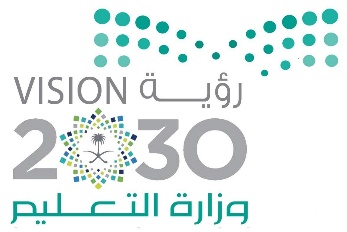 اختبار نهاية الفصل الدراسي الثاني ( الدور الأول) مادة العلوم للصف الثالث ابتدائيللعام الدراسي 1444 ه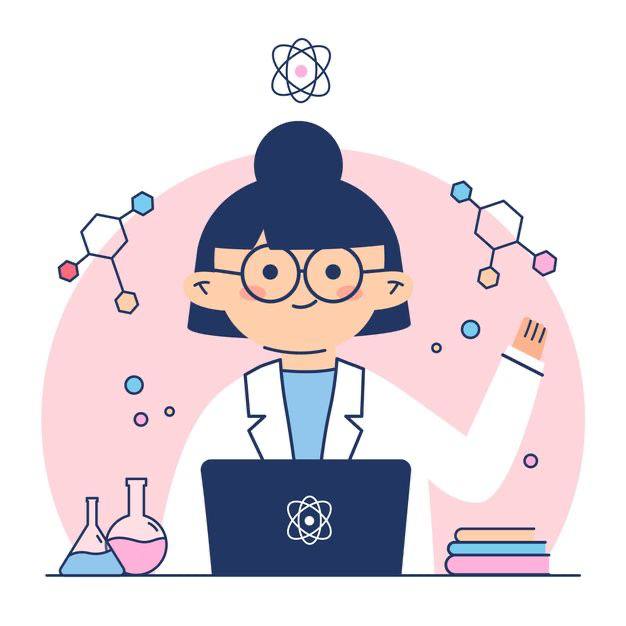 السؤال الأول:أ- اختاري الإجابة الصحيحة في كلاً مما يلي:السؤال الثاني: أ- رتبي طبقات التربة التالية: ( الطبقة الصخرية – طبقة التربة السطحية – طبقة التربة تحت السطحية)                                                                      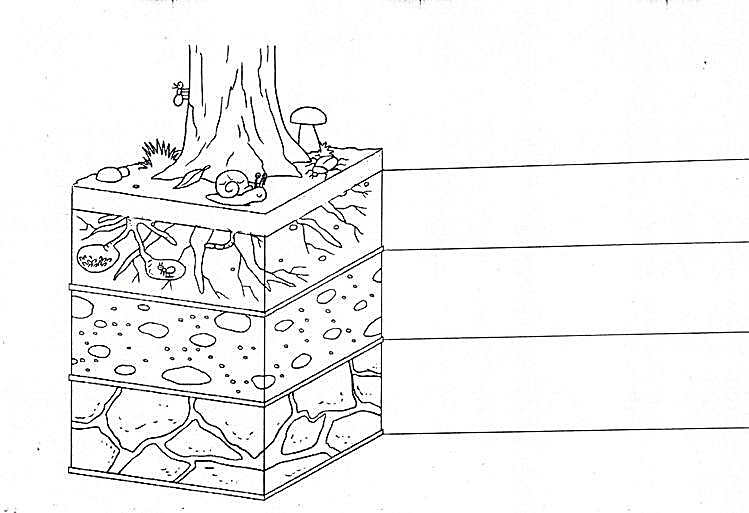 ب- ضعي الكلمة المناسبة في مكانها المناسب:( مشمس – غائم جزئي – غائم – ماطر )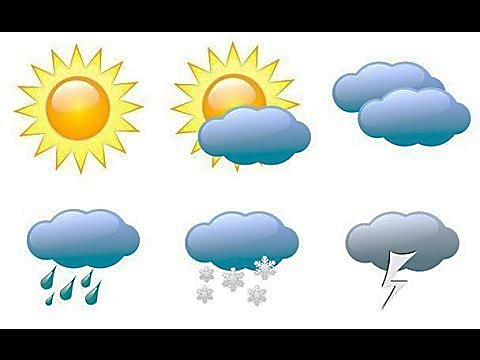 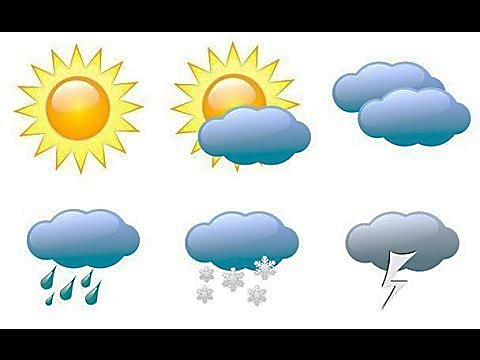 ج- أكملي بيانات دورة الماء التالية بما يناسبها:( التبخر – التكثف – الهطول)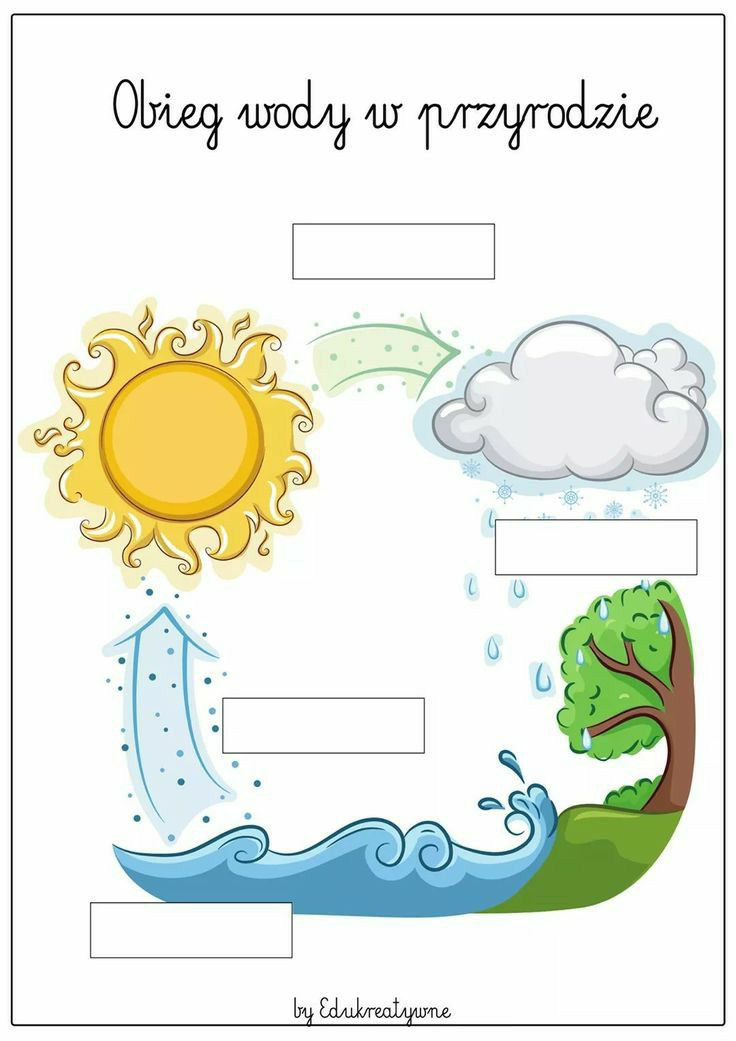 السؤال الثالث: أ- ضعي المصطلحات التالية في مكانها المناسب:( طاقة الشمس – التربة – التجوية – التعرية – دورة الماء)1- (..................) هي تفتت الصخور الى أجزاء صغيرة.2- (.................) مخلوط من المعادن وفتات الصخور وبقايا نباتات وحيوانات متحللة.3- (.................)هي نقل فتات الصخور الى أماكن أخرى.4- (................) حركة الماء المستمرة بين سطح الأرض والغلاف الجوي.5- (................) طاقة نحصل عليها من الشمس.ب- ضعي علامة (   ) او (   ) امام العبارات التالية: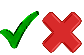 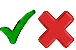 ج- صنفي أدوات القياس التالية :( كمية المطر – سرعة الرياح – درجة الحرارة – الضغط الجوي – اتجاه الرياح)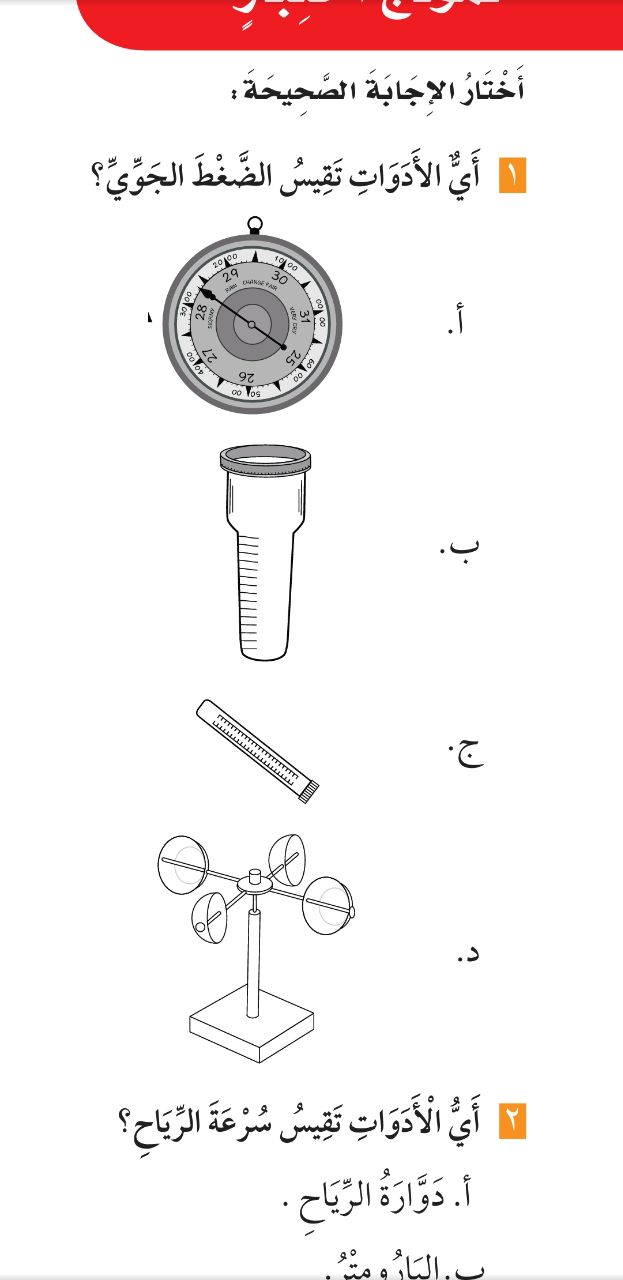 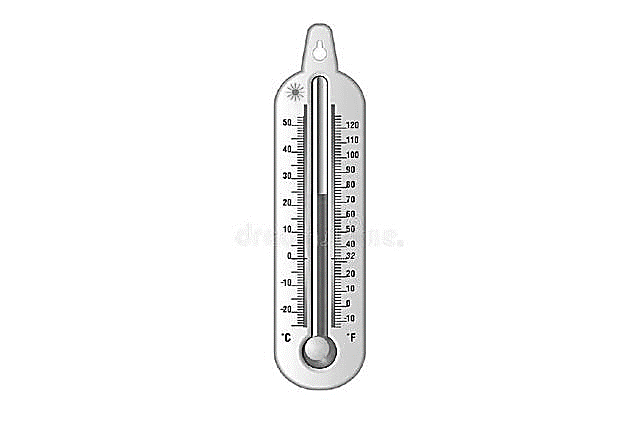 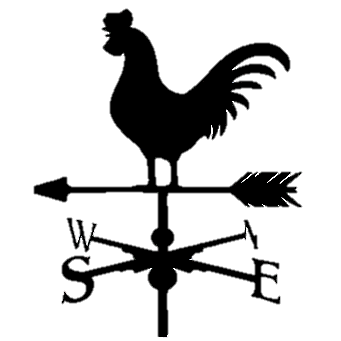 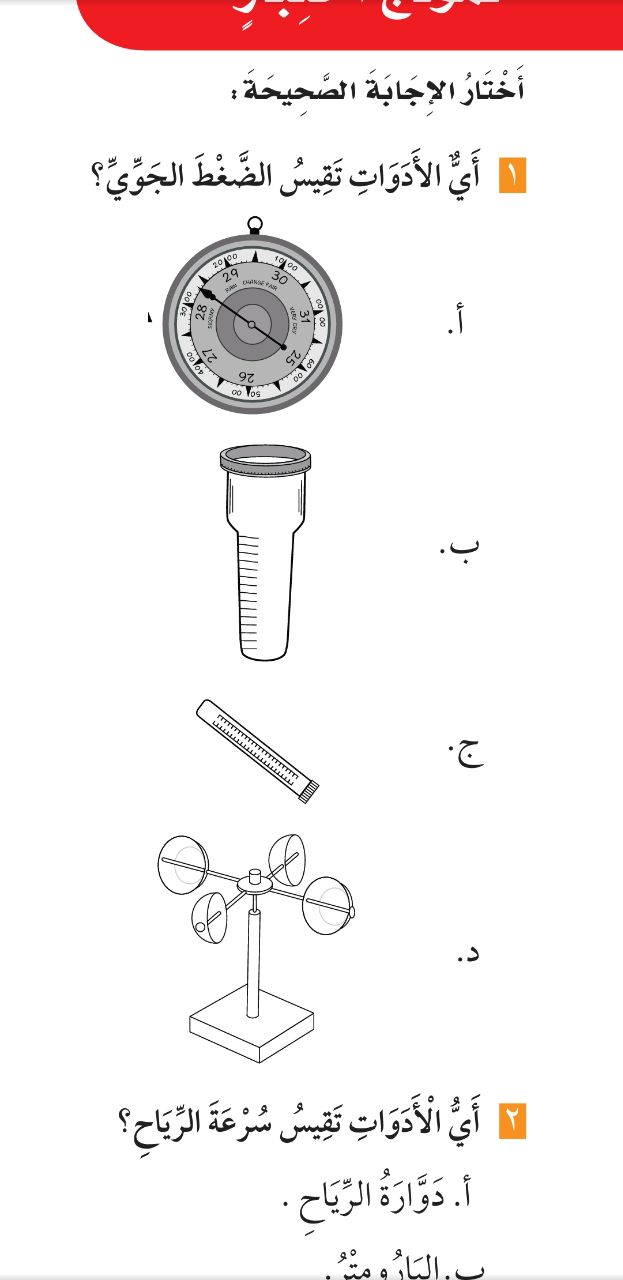 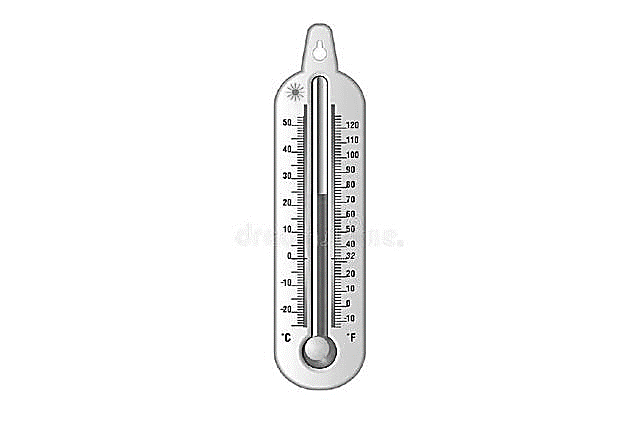 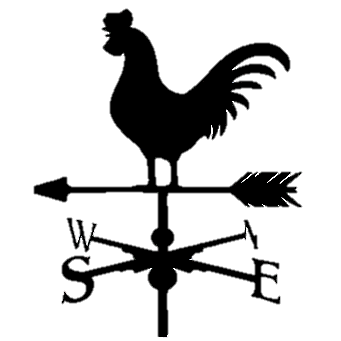 انتهت الاسئلةدعواتي لكن بالتوفيق والنجاح المعلمة: أمل الزهرانياسم الطالبة : ........................................                         رقم الجلوس : ............ رقــــم الــســــؤالالدرجة رقماالدرجة كـــــتابةالمصححةالمــــراجعةالمــــــدقـقـةالسؤال الأولالسؤال الثانيالسؤال الثالث                                درجة الاختبار النهائية : ........... فقط لا غير   من 40 درجة                                درجة الاختبار النهائية : ........... فقط لا غير   من 40 درجة                                درجة الاختبار النهائية : ........... فقط لا غير   من 40 درجة                                درجة الاختبار النهائية : ........... فقط لا غير   من 40 درجة                                درجة الاختبار النهائية : ........... فقط لا غير   من 40 درجة                                درجة الاختبار النهائية : ........... فقط لا غير   من 40 درجة1-  حركة فجائية لصخور القشرة الأرضية.1-  حركة فجائية لصخور القشرة الأرضية.1-  حركة فجائية لصخور القشرة الأرضية.1-  حركة فجائية لصخور القشرة الأرضية.1-  حركة فجائية لصخور القشرة الأرضية.1-  حركة فجائية لصخور القشرة الأرضية.1-  حركة فجائية لصخور القشرة الأرضية.1-  حركة فجائية لصخور القشرة الأرضية.أالبركانبالزلزالجالتعريةدالترسيب2- من أسباب حدوث التعرية:2- من أسباب حدوث التعرية:2- من أسباب حدوث التعرية:2- من أسباب حدوث التعرية:2- من أسباب حدوث التعرية:2- من أسباب حدوث التعرية:2- من أسباب حدوث التعرية:2- من أسباب حدوث التعرية:أالشمس بالرياح جدرجة الحرارةدالصهارة3- بقايا أو اثار مخلوقات حية عاشت في الماضي البعيد.				3- بقايا أو اثار مخلوقات حية عاشت في الماضي البعيد.				3- بقايا أو اثار مخلوقات حية عاشت في الماضي البعيد.				3- بقايا أو اثار مخلوقات حية عاشت في الماضي البعيد.				3- بقايا أو اثار مخلوقات حية عاشت في الماضي البعيد.				3- بقايا أو اثار مخلوقات حية عاشت في الماضي البعيد.				3- بقايا أو اثار مخلوقات حية عاشت في الماضي البعيد.				3- بقايا أو اثار مخلوقات حية عاشت في الماضي البعيد.				أاللابةبالمياه الجوفيةجالاحفورةدالتجوية4- من الموارد الغير متجددة:4- من الموارد الغير متجددة:4- من الموارد الغير متجددة:4- من الموارد الغير متجددة:4- من الموارد الغير متجددة:4- من الموارد الغير متجددة:4- من الموارد الغير متجددة:4- من الموارد الغير متجددة:أالشمسبالرياحجالوقود الاحفوريدالمياه5-  عاصفة قوية مصحوبة  برياح وامطار وتتكون فوق المحيطات:   5-  عاصفة قوية مصحوبة  برياح وامطار وتتكون فوق المحيطات:   5-  عاصفة قوية مصحوبة  برياح وامطار وتتكون فوق المحيطات:   5-  عاصفة قوية مصحوبة  برياح وامطار وتتكون فوق المحيطات:   5-  عاصفة قوية مصحوبة  برياح وامطار وتتكون فوق المحيطات:   5-  عاصفة قوية مصحوبة  برياح وامطار وتتكون فوق المحيطات:   5-  عاصفة قوية مصحوبة  برياح وامطار وتتكون فوق المحيطات:   5-  عاصفة قوية مصحوبة  برياح وامطار وتتكون فوق المحيطات:   أعاصفة رمليةبعاصفة ثلجيةجإعصار حلزونيدالتجوية6- فتحة في القشرة الأرضية تندفع منها الصهارة.		6- فتحة في القشرة الأرضية تندفع منها الصهارة.		6- فتحة في القشرة الأرضية تندفع منها الصهارة.		6- فتحة في القشرة الأرضية تندفع منها الصهارة.		6- فتحة في القشرة الأرضية تندفع منها الصهارة.		6- فتحة في القشرة الأرضية تندفع منها الصهارة.		6- فتحة في القشرة الأرضية تندفع منها الصهارة.		6- فتحة في القشرة الأرضية تندفع منها الصهارة.		أالبركانبالزلزالجالتعريةدالتعرية7- أحد أنماط الطقس القاسي وهي عاصفة مصحوبة بالثلج والرياح القوية:			7- أحد أنماط الطقس القاسي وهي عاصفة مصحوبة بالثلج والرياح القوية:			7- أحد أنماط الطقس القاسي وهي عاصفة مصحوبة بالثلج والرياح القوية:			7- أحد أنماط الطقس القاسي وهي عاصفة مصحوبة بالثلج والرياح القوية:			7- أحد أنماط الطقس القاسي وهي عاصفة مصحوبة بالثلج والرياح القوية:			7- أحد أنماط الطقس القاسي وهي عاصفة مصحوبة بالثلج والرياح القوية:			7- أحد أنماط الطقس القاسي وهي عاصفة مصحوبة بالثلج والرياح القوية:			7- أحد أنماط الطقس القاسي وهي عاصفة مصحوبة بالثلج والرياح القوية:			أعاصفة رمليةبعاصفة رعديةجعاصفة ثلجيةدإعصار حلزوني8- حالة الطقس في مكان معين على فترة زمنية طويلة.8- حالة الطقس في مكان معين على فترة زمنية طويلة.8- حالة الطقس في مكان معين على فترة زمنية طويلة.8- حالة الطقس في مكان معين على فترة زمنية طويلة.8- حالة الطقس في مكان معين على فترة زمنية طويلة.8- حالة الطقس في مكان معين على فترة زمنية طويلة.8- حالة الطقس في مكان معين على فترة زمنية طويلة.8- حالة الطقس في مكان معين على فترة زمنية طويلة.أالتربةبالمناخجالوقود الاحفوريدالترسيب9- يسمى كل من الشتاء والربيع والصيف والخريف بــ......9- يسمى كل من الشتاء والربيع والصيف والخريف بــ......9- يسمى كل من الشتاء والربيع والصيف والخريف بــ......9- يسمى كل من الشتاء والربيع والصيف والخريف بــ......9- يسمى كل من الشتاء والربيع والصيف والخريف بــ......9- يسمى كل من الشتاء والربيع والصيف والخريف بــ......9- يسمى كل من الشتاء والربيع والصيف والخريف بــ......9- يسمى كل من الشتاء والربيع والصيف والخريف بــ......أدورة الماءبفصول السنةجالتكثفدالغيوم10-مورد طبيعي متجدد:		10-مورد طبيعي متجدد:		10-مورد طبيعي متجدد:		10-مورد طبيعي متجدد:		10-مورد طبيعي متجدد:		10-مورد طبيعي متجدد:		10-مورد طبيعي متجدد:		10-مورد طبيعي متجدد:		أالفحم بالرياحجالنفطدالغاز طبيعي1الوقود مادة يتم حرقها للحصول على طاقة.2الطبقة الصخرية تحتوي على الكثير من الدبال.3يستخدم الثرمومتر لقياس درجة الحرارة.4الترسيب هو عملية تجمع فتات الصخور في أماكن مختلفة.5من اشكال الهطول (مطر- ثلج – برد ).6الدبال هو بقايا نباتات وحيوانات متحللة.7تسمى عملية تحول الغاز الى سائل بالتكثف.8التربة الطينية لا تحتفظ بالماء.9البراكين والزلازل من العمليات البطيئة.10العاصفة الثلجية تحدث في فصل الصيف.